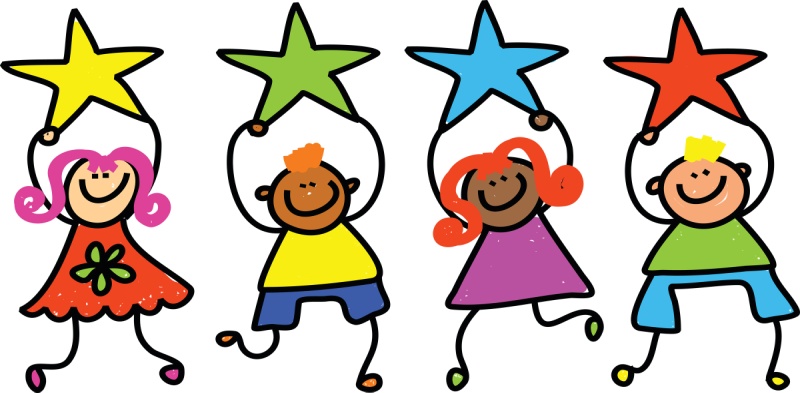 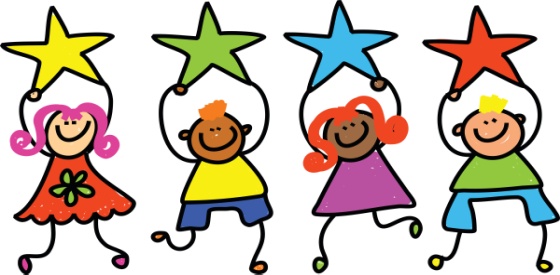 Attendance Winners: 	Reception Whole school attendance:  	94.30% House Winners:	 	 RomansClassMeritFriendshipMaths1Kaiden DeakinAmelia MillerAdam-Lee Fitzgibbon2Giada Fernandez BejaranoMadison CaveMason Corner3Sienna MarshCasey-Leigh McGuinnessLexi Tollitt4Reece MorganRuby WilcottEmily Cave5Annie SheaJoseph KabambaTegan Caples6Jessica RosarioReece FitzgibbonCameron BurnsNur79.28%Rec98.10%Y195.00%Y290.67%Y397.14%Y494.67%Y592.18%Y695.00%